Zwemvereniging VIVALO te Gennep	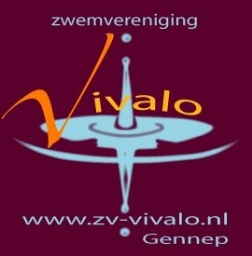 Penningmeester: Dhr J. HopmanViolenberg 2, 6595 MC, OttersumIBAN: NL46RABO 0140 6073 23 KVK: 40164714E-mail: janhopman.violenberg@gmail.comAanmeldformulier ZV-VivaloVoor jeugdleden onder de 18 jaar dient het formulier ingevuld en ondertekend te worden door een van de ouders of verzorgers!Naam en voorletters:Roepnaam:Straat:Postcode:E-mailadres:Geboortedatum:Telefoonnummer:Geslacht:	Zwemdiploma’s:Contributie seizoen 2020-2021*       1 keer per week onder 18 jaar €150,- per jaar                     1 keer per week boven 18 jaar €195,- per jaar       2 keer per week onder 18 jaar €210,- per jaar                     2 keer per week boven 18 jaar €245,- per jaar       3+ keer per week onder 18 jaar €257,50 per jaar               3+ keer per week boven 18 jaar €280,- per jaar* Graag aankruisen wat van toepassing isIndien een lid (ouder dan 12 jaar) wedstrijden zal zwemmen, dient een startvergunning van €35,- betaald te worden. Deze kosten dienen betaald te worden aan SG-Noord Limburg.Door het huidige formulier te ondertekenen verleent u machtiging aan Zwemvereniging Vivalo om de contributie per drie maanden van uw bankrekening af te schrijven. Deze bedragen zullen afgeschreven worden in of rond september, december, maart en juni. Indien u hier niet mee akkoord gaat, dient u dit op het formulier aan te geven. De contributie dient dat per jaar, half jaar, kwartaal of maand vooruit betaald te worden. Hiervoor bent u zelf verantwoordelijk.Ik geef wel / geen toestemming voor een automatische incasso*.* Doorhalen wat niet van toepassing is.Rekeningnummer:Op naam van: Gelieve ook de achterzijde van dit formulier in te vullen en te ondertekenenContactpersonen in geval van noodGelieve hieronder aan te geven wie wij kunnen bereiken in geval van nood. Graag ook de relatie tot het lid te vermelden. Er is ruimte voor drie contactpersonen, het is niet noodzakelijk deze alle drie in te vullen. Naam lid:	Contactpersoon 1:Naam:Relatie tot lid:Telefoonnummer:Contactpersoon 2:Naam:	Relatie tot lid:Telefoonnummer:Contactpersoon 3:Naam:Relatie tot lid:Telefoonnummer:□  Ik ben bekend met het privacy beleid van Vivalo (deze kunt u opvragen via secretariaatzvvivalo@gmail.com) □  Ik geef toestemming voor het opslaan en verwerken van bovenstaande informatie. Deze wordt uitsluitend voor de administratie van de vereniging gebruikt en zal niet aan derden verstrekt worden. Na afmelding zullen de gegevens verwijderd worden. De contactgegevens in geval van nood zullen opgeslagen worden in een klapper die op het zwembad ligt. Na training wordt deze in een afgesloten ruimte bewaard. Enkel de trainers en bestuursleden van ZV-Vivalo kunnen deze informatie inzien.OndertekeningDatum, plaats				Naam				HandtekeningHet formulier kan ingeleverd worden bij één van de trainers of bestuursleden. Mailen kan ook, naar secretariaatzvvivalo@gmail.com.Huisnummer:Plaats: